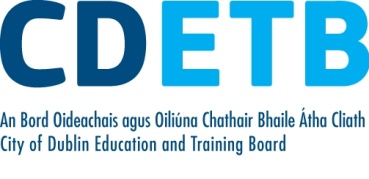 Purchase Order Report 2022 - Quarter 3Purchase Orders over €20,000 by QuarterPurchase Orders of €20,000 or above forCity of Dublin Education and Training Board3rd Quarter 2022Please note:Purchase orders are inclusive of VAT where appropriate.Withholding Tax or Relevant Contracts Tax will be deducted from payments where appropriate and accordingly the payment amount may fall below €20,000.Although a purchase order may have been raised, it may not yet have been paid.  In these cases, a “N” will appear in the column to the right.  Where part payment has been made to a supplier a “P” will appear in the column to the right.  If full payment has been made then Y (Yes) will appear in the column to the right.The report includes payments for goods and services.  It does not include reimbursements or Grant-in-Aid payment.Some purchase orders may be excluded if their publication would be precluded under disclosure of commercially sensitive information.PO NumberSupplierTotalDescriptionPaid  PO772579Procon Management Services 350,726.37Modular AccommodationY  PO768035 Abtran269,341.09Managed Support ServicesY  PO769397 Abtran260,765.37Managed Support ServicesY  PO771156 Abtran249,070.71Managed Support ServicesY  PO769150Procon Management Services 206,315.56Modular AccommodationY  PO768884Dell Computers160,348.95Desktop Pc’sY  PO771259VSware109,338.39Management Information SystemY  PO770559Trinity College Dublin92,288.00TrainingN  PO768584A&L Electrical Ltd88,076.00Electrical WorksY  PO767629Hibernia Services T/A Eir Evo70,471.55Managed Hosting ServicesY  PO773210Hibernia Services T/A Eir Evo65,716.14Managed Hosting ServicesY  PO769457Bytek Office Systems Ltd62,890.65Audio Visual EquipmentY  PO772032Arkphire Security Ltd62,668.50IT SecurityY  PO770005Dell Computers62,299.50Desktop PC’sY  PO768806Redmond Roofing Ltd49,940.00RoofingY  PO768837Sord Data Systems Ltd49,753.50Wi-Fi EquipmentN  PO767902Spark Foundry49,737.77AdvertisingY  PO769243WESTCOURT MGT. SERVICES48,750.00RentY  PO771993Christian Brothers46,250.00RentY  PO768582A&L Electrical Ltd43,598.76Electrical WorksY  PO768236ETBI42,700.00SubscriptionY  PO768587The McAvoy Group41,254.20Portacabin RentalY  PO772867Henry Ford & Son Ltd41,113.50MinibusN  PO767517Podium 4 Sport40,858.83Gym EquipmentN  PO768879JKS Construction40,803.25WorksY  PO767853The Hire Lab40,590.00LicensingN  PO768037On Site Solutions40,166.51Software SupportY  PO769831On Site Solutions38,145.38Software SupportY  PO770029Sord Data Systems Ltd37,881.54Wi-Fi EquipmentN  PO769487On Site Solutions35,523.26Software SupportY  PO768578Sord Data Systems Ltd35,042.70Wi-Fi EquipmentN  PO770187Terminalfour Solutions Ltd34,482.52Website DevelopmentY  PO772306O & R Ceilings33,312.25WorksN  PO770511DANIEL WHELAN32,688.00TilingN  PO768914House of the Oireachtas32,645.75SecondmentY  PO770732Gainfort Hair & Beauty32,073.48Salon InstallationY  PO768853Murcom Building Services31,434.96FlooringY  PO769257Image Now Consultants Ltd30,580.26Branding ConsultancyY  PO768258Terminalfour Solutions Ltd29,922.30Website DevelopmentY  PO768834Lally Decorators29,510.00Painting ServicesY  PO767879Caveo Information Systems27,711.90LicensingY  PO768259AN POST26,372.39PostageY  PO768878Eco Painting Contractors Ltd25,537.50Painting ServicesY  PO768585Flostar Plumbing and Heating24,970.00WorksY  PO767881Dell Computers24,446.25Desktop PC’sN  PO768876Avita Communications24,027.37Phone SystemY  PO773170Podium 4 Sport23,901.64Gym EquipmentN  PO768229Book Haven23,298.59BooksY  PO769510AN POST23,215.01PostageY  PO767718On Site Solutions23,065.58Software SupportY  PO770537Gainfort Salon Design22,785.75Salon EquipmentY  PO772146Document Centric Solutions22,755.00Payroll SoftwareY  PO768234O & R Ceilings22,246.00WorksY  PO768863O & R Ceilings22,019.00WorksX  PO768880Morgan Office & Educational22,017.00FurnitureY  PO768885Dell Computers21,970.26Desktop PC’sY  PO767502APASEAL IRELAND LIMITED21,771.00Workshop EquipmentY  PO767459Dell Computers21,432.75Desktop PC’sY  PO771995On Site Solutions20,854.65Software SupportY  PO771994QQI20,100.00CertificationY4100011180OILIUNA LIMITED55469.36TrainingN4500518134Gainfort Hair & Beauty157,415.28Hairdressing SuppliesN4500519245Top Security24,600.00Security ServicesY4500519548Sord Data Systems Ltd61460.64Telephone SystemN4500519554Atlantic Aviation Group132,382.97TrainingN4100011180Oiliuna Limited55,469.36TrainingN